한국음악지각인지학회 (KSMPC) 회원 가입 신청서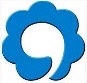 ※ 신청 및 등록⦁ 신청 및 등록비 납부: 2017년 4월 24일(월)까지 ⦁ 가입비⦁ 한국음악지각인지학회 회원 등록 안내-한국음악지각인지학회 (KSMPC) 회원은 2017년 예정된 두 번의 학술대회 참가비가 모두 “무료”입니다.-신규 회원일 경우, 가입비와 연회비를 함께(총 30,000원) 납부해주시기 바랍니다. -학회 회원 등록 여부는 학회 메일(ksmpc1@gmail.com)을 통하여 확인 부탁드립니다. ⦁ 입금 계좌 : 국민은행 848801-00-026241 이경면(한국음악지각인지학회)-정확한 확인을 위해 입금자명을 이름 + 생일(예: 홍길동 0309)로 입금해주시기 바랍니다.⦁유의 사항-입금된 등록비는 반환되지 않습니다.-주차권은 등록 시 신청해주시는 분에 한하여 현장에서 구입할 수 있습니다.⦁문의: 한국음악지각인지학회 (http://www.ksmpc.kr / ksmpc1@gmail.com) 신 청 자 명(한글) (한글) 생년월일생년월일신 청 자 명(영문)(영문)생년월일생년월일소 속 / 직 장전 화 번 호이메일이메일주 소한국음악지각인지학회회원 구분(   ) 기존 회원 (   ) 신규 회원(   ) 기존 회원 (   ) 신규 회원(   ) 기존 회원 (   ) 신규 회원(   ) 기존 회원 (   ) 신규 회원(   ) 기존 회원 (   ) 신규 회원학회 당일 주차권 구매 여부(   ) 예 (   ) 아니오 (   ) 예 (   ) 아니오 (   ) 예 (   ) 아니오 (   ) 예 (   ) 아니오 (   ) 예 (   ) 아니오 입금 내역 확인입금 내역 확인입금 내역 확인입금 내역 확인입금 내역 확인입금 내역 확인(   ) 한국음악지각인지학회 가입비 (   ) 연회비 (   ) 한국음악지각인지학회 가입비 (   ) 연회비 (   ) 한국음악지각인지학회 가입비 (   ) 연회비 (   ) 한국음악지각인지학회 가입비 (   ) 연회비 (   ) 한국음악지각인지학회 가입비 (   ) 연회비 (   ) 한국음악지각인지학회 가입비 (   ) 연회비 한국음악지각인지학회회원 구분회원 연회비회원 신규 가입비정회원20,000원10,000원